COLEGIO DE BACHILLERES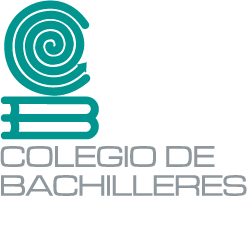 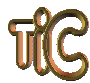 TECNOLOGÍAS DE LA INFORMACIÓN Y LA COMUNICACIÓN 4TAREA CLASE 11. CORTE 3. INSUMO 6Nombre:   Plantel:   Cambio de sexo Una mañana te despiertas, te miras al espejo y resulta que, sin saber cómo, ¡has cambiado de sexo!Elige el nuevo nombre más acorde con tu cuerpo.Tu voz también ha cambiado, tu modo de expresarte y hasta tus opiniones. Piensa en cómo hablarías de estas cosas ahora que perteneces al otro género, lo que significan para ti y las veces que las haces.El sexo…... La amistad….. Hablar mucho y de todo…. Los videojuegos….. Las compras…. Salir con tus amig@s.... ¿Qué frases que nunca habías dicho empezarías a decir ahora que tu cuerpo es diferente? Por ejemplo, “me pica la barba”, si has mutado en un chico. “Me aprieta el bra” sí ahora eres una chica.Escríbelas…1) 2) 3) 4) 5) 